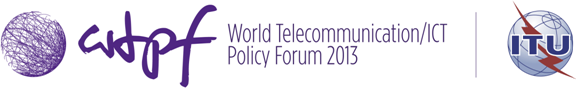 Geneva, 14-16 May 2013Geneva, 14-16 May 2013Geneva, 14-16 May 2013	Document WTPF-13/ADM/7(Rev.1)-E
	10 May 2013
	English only	Document WTPF-13/ADM/7(Rev.1)-E
	10 May 2013
	English only	Document WTPF-13/ADM/7(Rev.1)-E
	10 May 2013
	English onlyDRAFT Agenda for the meetings of working group 114 May 2013, 16:15 – 17:3015 May 2013, 09:30 – 10:45
CICG, Room 1DRAFT Agenda for the meetings of working group 114 May 2013, 16:15 – 17:3015 May 2013, 09:30 – 10:45
CICG, Room 1DRAFT Agenda for the meetings of working group 114 May 2013, 16:15 – 17:3015 May 2013, 09:30 – 10:45
CICG, Room 1Documents1.Opening of the meeting and introductory remarks2.Consideration of relevant draft OpinionsDraft Opinion 1: Promoting IXPs as a long-term solution to advance connectivityWTPF-13/3 (Annex B)Draft Opinion 2: Fostering an enabling environment for the greater growth and development of broadband connectivityWTPF-13/3 (Annex B)3.Presentation of contributions by the membershipWTPF-13/6WTPF-13/7WTPF-13/8WTPF-13/9WTPF-13/114.Discussion5.Chairman's conclusions and report to the Plenary6.Other business